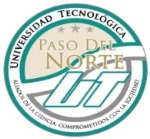 FORMATO PARA QUEJAS O SUGERENCIAS DEPARTAMENTO DE PLANEACIÓN Y EVALUACIÓN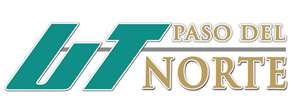 PARA USO EXCLUSIVO DEL DEPARTAMENTO DE PLANEACIÓN Y EVALUACIÓNPARA USO EXCLUSIVO DEL DEPARTAMENTO DE PLANEACIÓN Y EVALUACIÓNFOLIO:DATOS DE CONTACTODATOS DE CONTACTODATOS DE CONTACTONOMBRE:GRUPO:GRUPO:TELÉFONO:FECHA:FECHA:CORREO ELECTRÓNICO:CORREO ELECTRÓNICO:CORREO ELECTRÓNICO:SUGERENCIA                                                                         QUEJA  SUGERENCIA                                                                         QUEJA  SUGERENCIA                                                                         QUEJA  DESCRIPCIÓNDESCRIBA BREVE, CLARA Y CONCRETA SU INTENCIÓN :                                                                                                                                   FIRMA: 